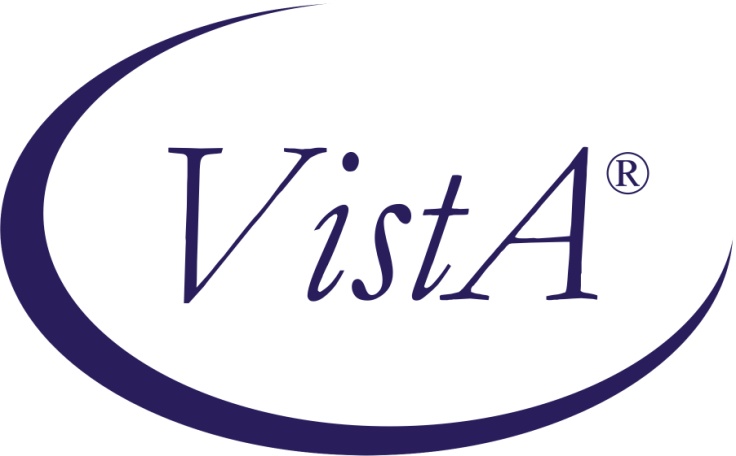 Compensation and Pension Record Interchange (CAPRI)(CAPRI GUI v. DVBA_27_186_10)Release NotesPatch DVBA*2.7*186April 2014Department of Veterans AffairsOffice of Enterprise DevelopmentPrefacePurpose of the Release NotesThe Release Notes document describes the enhancements and/or defects addressed in Patch DVBA*2.7*186.Reference Numbering SystemThis document uses a numbering system to organize its topics into sections and show the reader how these topics relate to each other.  For example, section 1.3 means this is the main topic for the third section of Chapter 1.  If there were two subsections to this topic, they would be numbered 1.3.1 and 1.3.2.  A section numbered 2.3.5.4.7 would be the seventh subsection of the fourth subsection of the fifth subsection of the third topic of Chapter 2.  This numbering system tool allows the reader to more easily follow the logic of sections that contain several subsections.Table of Contents1	Overview	12	Customer – Veteran Health Administration (VHA) and/or Veterans Benefits Administration (VBA)	12.1	Enhancement	12.1.1	Update CAPRI to transmit an XML file/PDF of DBQ data elements to VLER DAS.	13	Customer – Veteran Health Administration (VHA) and/or Veterans Benefits Administration (VBA)	23.1	Defects without remedy tickets	23.1.1	Change indexing values for automated insertions of completed exams to Virtual VA (VVA) to C&P Exam and Exam Type	23.1.2	CAPRI Contract Referral (CCR) option:  “Bad Address Indicator” message not displayed	23.1.3	CAPRI Contract Referral (CCR) Timeliness Report change	33.1.4	CAPRI Contract Referral (CCR) does not automatically release to the R.O.	34	Customer – Veteran Health Administration (VHA) and/or Veterans Benefits Administration (VBA)	44.1	Defects with remedy tickets	44.1.1	INC000000932543 – Manual “Transmit to Virtual VA” function.  CAPRI is no longer asking for transmission confirmation.	44.1.2	INC000000939292 – Remove all special characters in metadata provided to Virtual VA (VVA)	45	Software and Documentation Retrieval	55.1	VistA Patch DVBA*2.7*186	55.2	CAPRI GUI v186 Client Software & User Documentation	55.3	Related Documents	6OverviewThe main purpose of this patch is to release a new version of the Compensation & Pension Record Interchange (CAPRI) Graphical User Interface (GUI) that includes defect fixes and enhancements to the user interface to support user interface modifications. CAPRI GUI v186 and patch (DVBA*2.7*186) provide defect fixes and enhancements for the CAPRI GUI and the Automated Medical Information Exchange (AMIE) package.The information contained in this document is not intended to replace the CAPRI GUI User Manual.  The software defects and enhancements are briefly discussed so that readers are aware of high level functional changes.  The CAPRI GUI User Manual should be used to obtain detailed information regarding specific functionality. Customer – Veteran Health Administration (VHA) and/or Veterans Benefits Administration (VBA)  EnhancementUpdate CAPRI to transmit an XML file/PDF of DBQ data elements to VLER DAS.IssueIn support of the Veterans Lifetime Electronic Record (VLER) Data Access Service (DAS) and Veterans Benefit Management System (VBMS) efforts to receive and process computable data, changes will be necessary to CAPRI, PNCS, and the individual CAPRI DBQ templates to transmit a XML file of DBQ data elements through the VLER DAS.SolutionCAPRI has been modified to transmit modified DBQs that have XML tagging to VLER DAS and then VLER DAS will send to VBMS.  CAPRI will transmit a XML file and attached PDF file at the time of signature.  When the examiner completes one of the modified DBQs via the signature valildation screen, a message will display momentarily notifying the examiner that the XML is transmitting.   The examiner will “not” have to acknowledge this message.  **NOTE**Legacy templates, all non-DBQ, will “not” be transmitted to VLER DASDBQs that have “not” been modified will “not” be transmitted to VLER DASIf a modified DBQ that contains the XML tag is merged with a legacy template or non modified DBQ, CAPRI will only send the DBQ that contains an XML definition to VLER DAS. The legacy template or non modified template will NOT be sent to VLER DAS. Customer – Veteran Health Administration (VHA) and/or Veterans Benefits Administration (VBA) Defects without remedy ticketsChange indexing values for automated insertions of completed exams to Virtual VA (VVA) to C&P Exam and Exam TypeIssueCurrently automated transmissions to VVA are indexed as follows:Document Type: CAPRISubject: Clinical DocumentsSolutionIndexing values for automated transmissions to VVA are now indexed as follows:Document Type: C&P ExamSubject:  Exam typeCAPRI Contract Referral (CCR) option:  “Bad Address Indicator” message not displayedIssueIf a veteran is flagged with a “Bad Address Indicator” in VistA a pop up message should display prior to referring an exam to a vendorSolutionCCR option has been modified to display a message to the user, prior to referring an exam(s) to a vendor, indicating the record is flagged with “Bad Address Indicator” in VistA.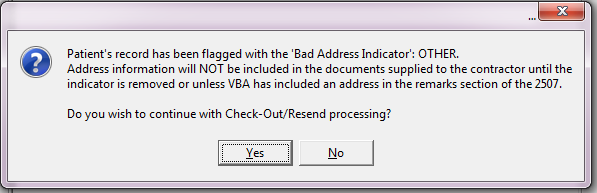 CAPRI Contract Referral (CCR) Timeliness Report changeIssueCCR timeliness report was showing negative average for contractors.  When each 2507 request is examined by the timeliness report, the average is being calculated based on more than one exam if more than one exam is associated to the request.  CCR should only base its average calculation on the exam that took the longest to complete.  Also, if more then one exam is associated to the request, but split up across multiple vendors, the calculation should create and average entry of each vendor that has all their exams completed.  If an exam is canceled and another exam is associated to the same request with the same vendor, then a calculation needs to be produced.SolutionChanged the calculation basis based on the exam associated to the request.  The exam that was open the longest is the basis for the average day calculation.  If one exam is finished and another assigned to the same vendor is open, the calculation will be skipped until all exams are closed. CAPRI Contract Referral (CCR) does not automatically release to the R.O.IssueCCR does not automatically release completed 2507 Exam Requests to the R.O. when a “split” referral is used and the associated exam is downloaded from the vendor using CCR prior to the last on-site exam being signed off in CAPRI.SolutionFixed by correcting the erroneous references to field 90 “DATE TRANSCRIPTION COMPLETE”  in file 396.4 to their correct field reference of field 102 “DATE RECEIVED FROM CONTRACTOR”.  Customer – Veteran Health Administration (VHA) and/or Veterans Benefits Administration (VBA)Defects with remedy ticketsINC000000932543 – Manual “Transmit to Virtual VA” function.  CAPRI is no longer asking for transmission confirmation.IssueThe confirmation message is no longer displayed when manual “Transmit to VVA” is utilized.  This defect was introduced when the “automatic transmission” to VVA was distributed.SolutionCAPRI has been modified to display the confirmation message when “Transmit to VVA” option is utilized.INC000000939292 – Remove all special characters in metadata provided to Virtual VA (VVA)IssueRemove special characters from header fields in any transmission to Virtual VA:  Virtual VA cannot process any fields in the header information that have special characters.  This includes the Source Comment and the Subject (exam name).  SolutionCurrently, "&", "(", ")" are used in exam names but CAPRI doesn't control these names. Replaced "&" with "and".  Replaced any of  the following special characters with a space: ()-_+=!@#$%^&*[]{}\|;:'"<>/?`~,.Software and Documentation RetrievalVistA Patch DVBA*2.7*186The VistA server software is being distributed as a PackMan patch message through the National Patch Module (NPM).  The KIDS build for this patch is DVBA*2.7*186.CAPRI GUI v186 Client Software & User DocumentationThe CAPRI GUI v186 client software is being distributed as executable CAPRI.exe contained in the zip file [DVBA_27_P186_10.ZIP].  The installed executable for this patch is client version 186.10 with a size of 14.4 MB.The CAPRI GUI v186 client software and documentation for this patch may be retrieved directly using FTP.  The preferred method is to FTP the files from:REDACTEDThis transmits the files from the first available FTP server. Sites may also elect to retrieve software directly from a specific server as follows:The following files will be available:Related DocumentsThe VA (Software) Documentation Library (VDL) web site will also contain the DVBA*2.7*186 Release Notes and updated CAPRI GUI User Manual.  This website is usually updated within 1-3 days of the patch release date.The VDL web address for CAPRI documentation is: http://www.va.gov/vdl/application.asp?appid=133OI&T Field OfficeFTP AddressDirectoryAlbanyREDACTED[anonymous.software]HinesREDACTED[anonymous.software]Salt Lake CityREDACTED[anonymous.software]File NameRetrieval FormatContentsDVBA_27_P186_10.zipBinaryFile(s) indented below:CAPRI.exe - CAPRI v186 executableVACAPRIVVA.dll – Virtual VA dynamically linked libraryCAPRI.map - CAPRI error mapCAPRISession.r2w - Reflections session configurationssh_config - Secure Shell configurationCAPRI_GUI_ISG.doc - CAPRI GUI Installation Supplemental GuideCAPRI_Help.chmLibeay32.dll - VLER /DAS dynamically linked librarySsleay32.dll - VLER /DAS dynamically linked libraryQPDF.exe - Support PDF compression and LinearizationQPDF13.dll - Support PDF compression and LinearizationLIBGCC_S_DW2-1.dll - Support PDF compression and LinearizationLIBSTDC++-6.dll - Support PDF compression and LinearizationDVBA_27_P186_RN.PDFBinaryPatch Release Notes (This document)DVBA_27_P186_UM.PDFBinaryUpdated CAPRI GUI User ManualCAPRI_SYSADMINTECH GUIDE_DVBA_27_TM.PDFBinary  Updated CAPRI System Administration  And Technical Guide